5 Une Seule SantéActivité principale : scénarios 9-10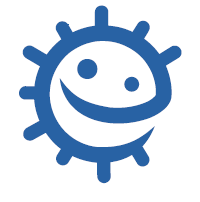 Scénario 9Gregory et sa sœur Fanny sont en vacances chez leurs grands-parents en Savoie, à la campagne, en bordure d’une forêt. Leur grand-mère les fait participer aux activités rurales, en leur faisant de strictes recommandations. Ils sont chargés de désherber le jardin potager, qui est entouré d’un grillage, et de faire bien attention à refermer la porte en ressortant. 
Pourquoi ?https://www.esccap.fr/vers-parasites-chien-chat/echinocoques-echinococcose-alveolaire-hydatidose Ils font ensuite une promenade en forêt avec le chien Rex qui, ravi, se roule dans l’herbe et retrouvant ses instincts de chasseur, court après un campagnol qu’il finit par attraper. Fanny et Gregory, pendant ce temps, font une cueillette de myrtilles et de fraises sauvages qu’ils rapportent chez leurs grands-parents.Que faut-il faire maintenant ?https://e-bug.euhttps://agriculture.gouv.fr/lechinococcose-alveolaire	https://conseils-veto.com/echinococcose-danger-et-prevention-homme-chien-et-chat/https://mag.anses.fr/sites/default/files/BEP-mg-BE57-Art5.pdfhttps://www.anses.fr/fr/system/files/MIC2011sa0033Fi.pdfhttp://www.who.int/mediacentre/factsheets/fs377/fr/Scénario 10Khaled va passer l’été chez ses cousins au village, dans le Sud marocain. C’est l’occasion d’une grande réunion familiale et tout le monde s’affaire à la préparation d’un méchoui. L’heure de l’abattage du mouton, qui provient du troupeau de son oncle, est venue. Khaled assiste à la scène, voit son oncle tuer l’animal, puis le dépecer et vider les viscères, qu’il réserve dans un récipient couvert. Le feu est préparé, la carcasse du mouton placée sur sa broche, et la cuisson, qui va durer de longues heures, commence. Des chiens du voisinage sont venus, espérant recevoir quelques morceaux, mais l’oncle de Khaled verse le contenu du récipient, où il avait placé les viscères du mouton dans le feu. Les chiens sont déçus !Pourquoi ne leur a-t-on pas donné, au lieu de mettre tout cela au feu ?https://e-bug.euhttps://www.esccap.fr/vers-parasites-chien-chat/echinocoques-echinococcose-alveolaire-hydatidosehttps://mag.anses.fr/sites/default/files/BEP-mg-BE57-Art5.pdfhttps://agriculture.gouv.fr/lechinococcose-alveolairehttp://conseils-veto.com/echinococcose-danger-et-prevention-homme-chien-et-chat/http://www.who.int/mediacentre/factsheets/fs377/fr/